Подведены итоги Межрегионального онлайн-конкурса чтецов «МОГУЧИЙ ВЛАСТЕЛИН СУДЬБЫ - ПЕТР ВЕЛИКИЙ».Наш детский сад представляла воспитанница группы «Солнышко» Александрова Дарья. Она награждена Специальным дипломом от организаторов конкурса.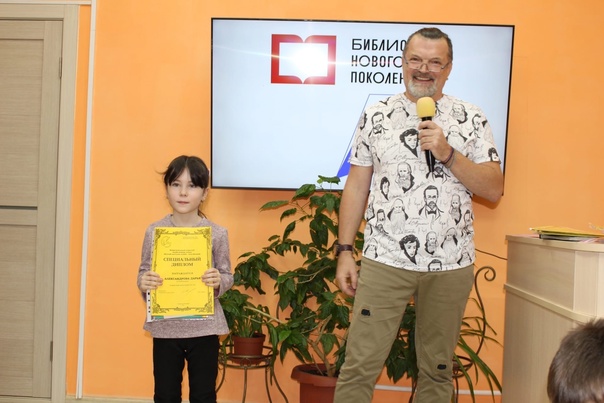 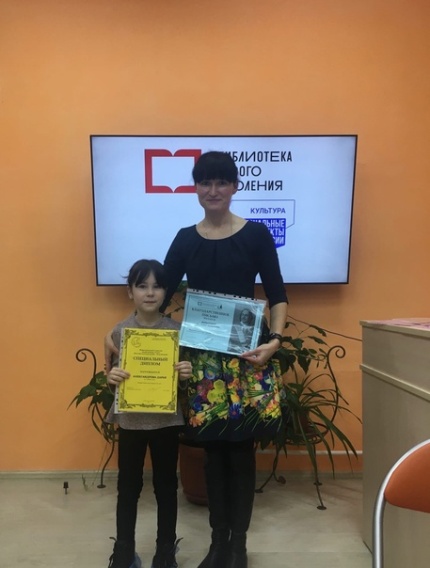 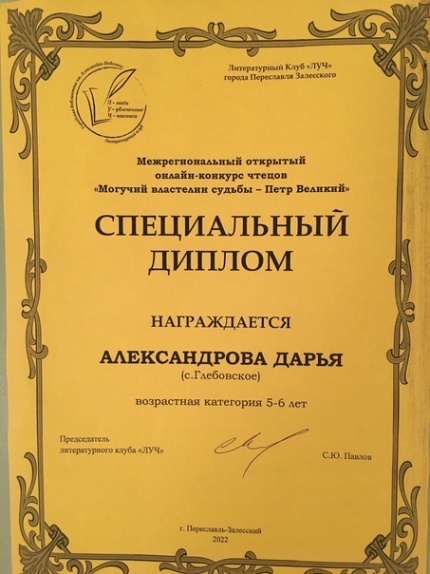 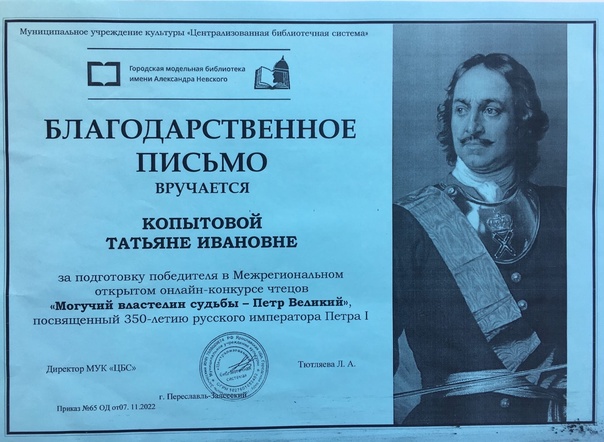 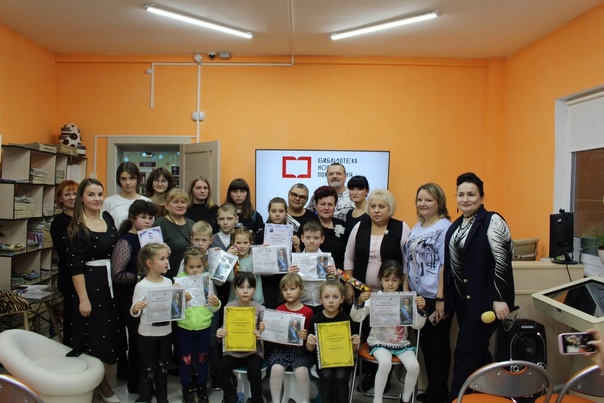 